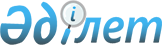 "2008 жылға арналған облыстық бюджет туралы" Қызылорда облыстық мәслихатының 2007 жылғы 12 желтоқсандағы N 41 шешіміне өзгерістер мен толықтырулар енгізу туралы
					
			Күшін жойған
			
			
		
					Қызылорда облыстық мәслихатының 2008 жылғы 29 қаңтардағы N 46 шешімі.
Қызылорда облысының Әділет департаментінде 2008 жылы 12 ақпанда N 4198 тіркелді. Қолданылу мерзімінің аяқталуына байланысты күші жойылды - (Қызылорда облыстық мәслихатының 2010 жылғы 01 сәуірдегі N 1-214м хатымен)      Ескерту. Қолданылу мерзімінің аяқталуына байланысты күші жойылды - (Қызылорда облыстық мәслихатының 2010.04.01 N 1-214м хатымен).      РҚАО ескертпесі:

      Мәтінде авторлық орфография және пунктуация сақталған.

      2004 жылғы 24 сәуірдегі Қазақстан Республикасының Бюджет кодексіне және "Қазақстан Республикасындағы жергілікті мемлекеттік басқару туралы" Қазақстан Республикасының 2001 жылғы 23 қаңтардағы Заңының 6-бабының 1-тармағына 1-тармақшасына сәйкес Қызылорда облыстық мәслихаты ШЕШІМ ЕТЕДІ:



      1. "2008 жылға арналған облыстық бюджет туралы" Қызылорда облыстық мәслихатының 2007 жылғы 12 желтоқсандағы N 41 шешіміне (нормативтік құқықтық кесімдердің мемлекеттік тіркеу Тізілімінде N 4195 нөмірімен тіркелген, облыстық "Сыр бойы" газетінің 2007 жылғы 28, 29 желтоқсандағы N 281-282, 283 сандарында жарияланған) мынадай өзгерістер мен толықтырулар енгізілсін: 

      1-тармақтың: 

      1) тармақшасындағы: 

      "41 542 075" деген сандар "65 331 268" деген сандармен ауыстырылсын; 

      "5 314 905" деген сандар "7 633 190" деген сандармен ауыстырылсын; 

      "36 160 661" деген сандар "57 631 569" деген сандармен ауыстырылсын; 

      2) тармақшасындағы: 

      "41 397 175" деген сандар "69 319 142" деген сандармен ауыстырылсын; 

      3) тармақшасындағы: 

      "-144 900" деген сандар "-3 987 874" деген сандармен ауыстырылсын; 

      4) тармақшасындағы: 

      "таза бюджеттік кредит беру" жолындағы "0" деген сан "814 000" деген сандармен ауыстырылсын; 

      "бюджеттік кредиттер" жолындағы "0" деген сан "814 000" деген сандармен ауыстырылсын; 

      5) тармақшасындағы: 

      "қаржы активтерімен жасалатын операциялар бойынша сальдо" жолындағы "0" деген сан "44 900" деген сандармен ауыстырылсын; 

      "қаржы активтерін сатып алу" жолындағы "0" деген сан "44 900" деген сандармен ауыстырылсын; 

      6) тармақшасындағы: 

      "0" деген сан "-4 846 774" деген сандармен ауыстырылсын; 

      6-тармақтағы "830 842" деген сандар "1 302 452" деген сандармен ауыстырылсын; 

      8-тармақ мынадай мазмұндағы 10), 11), 12), 13), 14) және 15) тармақшаларымен толықтырылсын: 

      10) 36404 мың теңге - Ауған соғысының мүгедектері мен қатысушыларына, Чернобыль АЭС апатының зардаптарын жоюға қатысқандар мен мүгедектеріне коммуналдық қызметтеріне; 

      11) 75876 мың теңге - Қызылорда қаласының бюджетіне аз қамтамасыз етілген отбасылары студенттеріне қоғамдық автокөліктердегі жолақысына; 

      12) 32658 мың теңге -Шиелі ауданы бюджетіне Телікөл және Бала би елді мекендердегі бала бақшаларды күрделі жөндеуге; 

      13) 13000 мың теңге - "Әскери міндеттілік және әскери қызмет туралы" Қазақстан Республикасының 2005 жылғы 8 шілдедегі N 74 Заңына сәйкес Сырдария ауданы әкімінің коммуналдық меншігіндегі ғимаратты күрделі жөндеуге және әскерге шақыру пунктіне жабдықтар алуға; 

      14) 125000 мың теңге - Қызылорда қаласының бюджетіне "Қызылорда су жүйесі" мемлекеттік коммуналдық кәсіпорнының жарғылық қорын толықтыруға; 

      15) 2500000 мың теңге - Қызылорда қаласының бюджетіне "Қызылорда қаласының инфрақұрылымын дамыту орталығы" мемлекеттік коммуналдық кәсіпорнының жарғылық қорын толықтыруға қаралады. 

      9-тармақтың: 

      1) тармақшасындағы "679 795" деген сандар "796 504" деген сандармен ауыстырылсын; 

      9-тармақ мынадай мазмұндағы 4),5) және 6) тармақшалармен толықтырылсын: 

      4) 13716 мың теңге - Қызылорда қаласының бюджетіне Қызылорда қаласындағы қарттар мен мүгедектерге арналған жалпы үлгідегі интернат үйінің жылумен қамту жүйесін қайта құрылымдауға; 

      5) 28526 мың теңге - Қармақшы ауданының бюджетіне Жосалы кентіндегі дене мәдениеті-сауықтыру кешенін қайта құрылымдау және жапсаржайға; 

      6) 500000 мың теңге - Қызылорда қаласының бюджетіне автомобиль жолдарын қайта жаңғыртуға. 

      көрсетілген шешімнің 1 және 3-қосымшалары осы шешімнің 1 және 2-қосымшаларына сәйкес редакцияда жазылсын.



      2. Осы шешім 2008 жылғы 1 қаңтардан бастап қолданысқа енгізіледі.      Қызылорда облыстық

      мәслихатының төрағасы Қызылорда облыстық мәслихатының 

2008 жылғы 29 қаңтардағы 

N 46 шешіміне 

1-қосымша Қызылорда облыстық мәслихатының 

2007 жылғы 12 желтоқсандағы 

ІІІ сессиясының N 41 шешіміне 

1-қосымша  

2008 жылға арналған облыстық бюджет       Қызылорда облыстық мәслихатының 

2008 жылғы 29 қаңтардағы 

N 46 шешіміне 2-қосымша Қызылорда облыстық мәслихатының 

2007 жылғы 12 желтоқсандағы 

IІІ сессиясының N 41 шешіміне 

3-қосымша  

Бюджеттік инвестициялық жобаларды (бағдарламаларды) іске асыруға бағытталған бюджеттік бағдарламаларға бөлінген 2008 жылға арналған облыстық бюджеттің бюджеттік даму бағдарламасының және заңды тұлғалардың жарғылық капиталын қалыптастыру немесе ұлғайту тізбесі 
					© 2012. Қазақстан Республикасы Әділет министрлігінің «Қазақстан Республикасының Заңнама және құқықтық ақпарат институты» ШЖҚ РМК
				СанатыСанатыСанатыСанатыСанатыСанатыСОМАСЫ 
СыныбыСыныбыСыныбыСыныбыСыныбыIшкi сыныбыIшкi сыныбыIшкi сыныбыIшкi сыныбыЕрекшелiгiЕрекшелiгiЕрекшелiгiАтауы
1. Кірістер653312681 Салықтық түсімдер763319001 Табыс салығы 2 Жеке табыс салығы 01 Төлем көзінен салық салынатын табыстардан ұсталатын жеке табыс салығы 149535102 Төлем көзінен салық салынбайтын табыстардан ұсталатын жеке табыс салығы 8667003 Қызметін біржолғы талон бойынша жүзеге асыратын жеке тұлғалардан алынатын жеке табыс салығы 5677403 әлеуметтiк салық 1 әлеуметтік салық 01 әлеуметтік салық 298756205 Тауарларға, жұмыстарға және қызметтерге салынатын ішкі салықтар 3 Табиғи және басқа ресурстарды пайдаланғаны үшiн түсетiн түсiмдер 01 Қалааралық және (немесе) халықаралық телефон байланысын көрсеткені үшін төлем 03 Жер бетіне жақын көздердегі су ресурстарын пайдаланғаны үшін төлем 380904 Орманды пайдаланғаны үшiн төлем 499616 Қоршаған ортаға эмиссия үшін төленетін төлемақы 2 998 0284 Кәсiпкерлiк және кәсiби қызметтi жүргiзгенi үшiн алынатын алымдар 1 05 4 20 Жергілікті маңызы бар және елді мекендердегі жалпы пайдаланудағы автомобиль жолдарының бөлу жолағында сыртқы (көрнекі) жарнамаларды орналастырғаны үшін алынатын төлем 2 Салықтық емес түсiмдер 6328601 Мемлекет меншігінен түсетін түсімдер 1 Мемлекеттік кәсіпорындардың таза кірісі бөлігіндегі түсімдер 02 Коммуналдық мемлекеттік кәсіпорындардың таза кірісінің бір бөлігінің түсімдері 22005 Мемлекет меншігіндегі мүлікті жалға беруден түсетін кірістер 04 Коммуналдық меншіктегі мүлікті 

жалдаудан түсетін кірістер 53636 Бюджет қаражатын банк шоттарында орналастырғаны үшін сыйақылар (мүдделер) 02 Депозиттерге уақытша бос бюджеттік ақшаны орналастырудан алынған сыйақылар (мүдделер) 200002 Мемлекеттік бюджеттен қаржыландырылатын мемлекеттік мекемелердің тауарларды (жұмыстарды, қызметтерді) өткізуінен түсетін түсімдер 1 Мемлекеттік бюджеттен қаржыландырылатын мемлекеттік мекемелердің тауарларды (жұмыстарды, қызметтерді) өткізуінен түсетін түсімдер 02 Жергілікті бюджеттен қаржыландырылатын мемлекеттік мекемелер көрсететін қызметтерді сатудан түсетін түсімдер 31503 Мемлекеттік бюджеттен қаржыландырылатын мемлекеттік мекемелер ұйымдастыратын мемлекеттік сатып алуды өткізуден түсетін ақша түсімдері 1 Мемлекеттік бюджеттен қаржыландырылатын мемлекеттік мекемелер ұйымдастыратын мемлекеттік сатып алуды өткізуден түсетін ақша түсімдері 02 Жергілікті бюджеттен қаржыландырылатын мемлекеттік мекемелер ұйымдастыратын мемлекеттік сатып алуды өткізуден түсетін ақшаның түсімі 175004 Мемлекеттік бюджеттен қаржыландырылатын, сондай-ақ Қазақстан Республикасы Ұлттық Банкінің бюджетінен (шығыстар сметасынан) ұсталатын және қаржыландырылатын мемлекеттік мекемелер салатын айыппұлдар, өсімпұлдар, санкциялар, өндіріп алулар 2 04 1 Мұнай секторы кәсіпорындарынан түсетін түсімдерді қоспағанда, мемлекеттік бюджеттен қаржыландырылатын, сондай-ақ Қазақстан Республикасы Ұлттық Банкінің бюджетінен (шығыстар сметасынан) ұсталатын және қаржыландырылатын мемлекеттік мекемелер салатын айыппұлдар, өсімпұлдар, санкциялар, өндіріп алулар 05 Жергілікті мемлекеттік органдар салатын әкімшілік айыппұлдар, өсімпұлдар, санкциялар 5000012 Түзету жұмыстарына сотталғандардың еңбекақысынан ұсталатын түсімдер 9214 Жергілікті бюджеттен қаржыландырылатын мемлекеттік мекемелермен алынатын басқа да айыппұлдар, өсімпұлдар, санкциялар 06 Басқа да салықтық емес түсiмдер 1 Басқа да салықтық емес түсiмдер 05 Жергілікті бюджеттен қаржыландырылатын мемлекеттік мекемелердің дебиторлық, депоненттік берешегінің түсімі 53007 Бұрын жергілікті бюджеттен алынған, пайдаланылмаған қаражаттардың қайтарылуы 20009 Жергіліктік бюджетке түсетін салықтық емес басқа да түсімдер 8363 Негізгі капиталды сатудан 

түсетін түсімдер 322301 Мемлекеттік мекемелерге бекітілген мемлекеттік мүлікті сату 1 Мемлекеттік мекемелерге бекітілген мемлекеттік мүлікті сату 02 Жергілікті бюджеттен қаржыландырылатын мемлекеттік мекемелерге бекітілген мүлікті сатудан түсетін түсімдер 32234 Трансферттердің түсімдері 5763156901 Төмен тұрған мемлекеттік басқару органдарынан алынатын трансферттер 2 Аудандық (қалалық) бюджеттерден трансферттер 02 Нысаналы пайдаланылмаған (толық пайдаланылмаған) трансферттерді қайтару 18852903 Нысаналы мақсатқа сай пайдаланылмаған нысаналы трансферттерді қайтару 02 Мемлекеттiк басқарудың жоғары тұрған органдарынан түсетiн трансферттер 1 Республикалық бюджеттен түсетiн трансферттер 01 Ағымдағы нысаналы трансферттер 442795002 Нысаналы даму трансферттері 1685442903 Субвенциялар 36160661Функционалдық топ Функционалдық топ Функционалдық топ Функционалдық топ Функционалдық топ Функционалдық топ Кіші функция Кіші функция Кіші функция Кіші функция Кіші функция Бюджеттік бағдарламалардың әкiмшiсi Бюджеттік бағдарламалардың әкiмшiсi Бюджеттік бағдарламалардың әкiмшiсi Бюджеттік бағдарламалардың әкiмшiсi Бағдарлама Бағдарлама Бағдарлама Кіші бағдарлама Кіші бағдарлама Атауы 
2.Шығындар6931914201Жалпы сипаттағы мемлекеттiк 

қызметтер01 Мемлекеттiк басқарудың жалпы функцияларын орындайтын 

өкiлдi, атқарушы және басқа органдар 1039374110Облыс мәслихатының аппараты 001Облыс мәслихатының қызметін 

қамтамасыз ету 33618003Жергілікті органдардың аппараттары 007Мемлекеттік қызметшілердің біліктілігін арттыру 008Мемлекеттік органдардың ғимараттарын, үй-жайлары және құрылыстарын күрделі жөндеу 009Мемлекеттік органдарды материалдық-техникалық жарақтандыру 100Депутаттық қызмет 120Облыс әкімінің аппараты 001Облыс әкімінің қызметін 

қамтамасыз ету 710614003Жергілікті органдардың аппараттары 007Мемлекеттік қызметшілердің біліктілігін арттыру 008Мемлекеттік органдардың ғимараттарын, 

үй-жайлары және құрылыстарын күрделі жөндеу 009Мемлекеттік органдарды материалдық-техникалық 

жарақтандыру 002Ақпараттық жүйелер құру 134260113Жергілікті бюджеттерден алынатын трансферттер 1300002 Қаржылық қызмет 257Облыстың қаржы департаменті 001Қаржы департаментінің қызметін қамтамасыз ету 46712003Жергілікті органдардың 

аппараттары 007Мемлекеттік қызметшілердің 

біліктілігін арттыру 008Мемлекеттік органдардың 

ғимараттарын, үй-жайлары және құрылыстарын күрделі жөндеу 009Мемлекеттік органдарды материалдық-техникалық 

жарақтандыру 002000Ақпараттық жүйелер құру 3054003000Біржолғы талондарды беруді ұйымдастыру және біржолғы талондарды өткізуден түсетін сомаларды толық жиналуын қамтамасыз ету 6600009000Коммуналдық меншікті 

жекешелендіруді ұйымдастыру 1453010000Коммуналдық меншікке түскен мүлікті есепке алу, сақтау, бағалау және сату 4816113 000 Жергілікті бюджеттерден алынатын трансферттер 005 Жоспарлау және статистикалық қызмет 258Облыстың экономика және бюджеттік жоспарлау департаменті 001Экономика және бюджеттік жоспарлау департаментінің қызметін қамтамасыз ету 85247003Жергілікті органдардың 

аппараттары 007Мемлекеттік қызметшілердің 

біліктілігін арттыру 008Мемлекеттік органдардың ғимараттарын, үй-жайлары және құрылыстарын күрделі жөндеу009Мемлекеттік органдарды материалдық-техникалық 

жарақтандыру 108000Жергілікті бюджеттік инвестициялық жобалардың (бағдарламалардың) техникалық-экономикалық 

негіздемелерін әзірлеу және оларға сараптама жасау 02Қорғаныс 27806801Әскери мұқтаждар 250Облыстың жұмылдыру дайындығы, азаматтық қорғаныс, авариялармен табиғи апаттардың алдын алуды және жоюды ұйымдастыру басқармасы 003000Жалпыға бірдей әскери міндетті атқару шеңберіндегі іс-шаралар 20869007000Аумақтық қорғанысты дайындау және облыстық ауқымдағы аумақтық қорғаныс 410002Төтенше жағдайлар жөнiндегi 

жұмыстарды ұйымдастыру 250Облыстың жұмылдыру дайындығы, азаматтық қорғаныс, авариялармен табиғи апаттардың алдын алуды және жоюды ұйымдастыру басқармасы 001 Жұмылдыру дайындығы, азаматтық қорғаныс, авариялармен табиғи апаттардың алдын алуды және жоюды ұйымдастыру басқармасының қызметін 

қамтамасыз ету 20567003Жергілікті органдардың 

аппараттары 007Мемлекеттік қызметшілердің 

біліктілігін арттыру 008Мемлекеттік органдардың ғимараттарын, үй-жайлары және құрылыстарын күрделі жөндеу 009Мемлекеттік органдарды материалдық-техникалық 

жарақтандыру 005Облыстық ауқымдағы жұмылдыру дайындығы және жұмылдыру 11586006Облыстық ауқымдағы төтенше жағдайлардың алдын алу және оларды жою 105823100Суда құтқару қызметі 101Төтенше жағдайлардың алдын алу және жою жөніндегі іс-шаралар 108000Жергілікті бюджеттік инвестициялық жобалардың (бағдарламалардың) техникалық-экономикалық 

негіздемелерін әзірлеу және оларға сараптама жасау 271Облыстың құрылыс басқармасы 002000Жұмылдыру дайындығы мен төтенше жағдайлардың объектілерін дамыту 11512303Қоғамдық тәртіп, қауіпсіздік, құқық, сот, қылмыстық атқару қызметі 183961001 Құқық қорғау қызметi 252Облыстық бюджеттен 

қаржыландырылатын атқарушы 

ішкі істер органы 001Облыстық бюджеттен 

қаржыландырылатын атқарушы ішкі істер органының қызметін қамтамасыз ету 1755939003Жергілікті органдардың 

аппараттары 007Мемлекеттік қызметшілердің 

біліктілігін арттыру 008Мемлекеттік органдардың ғимараттарын, үй-жайлары және құрылыстарын күрделі жөндеу 009Мемлекеттік органдарды материалдық-техникалық 

жарақтандыру 002Облыс аумағында қоғамдық тәртiптi қорғау және қоғамдық қауiпсiздiктi 

қамтамасыз ету 81671100Медициналық айықтырғыштар және медициналық айықтырғыштардың 

жұмысын ұйымдастыратын полиция бөлімшелері 101Кәмелетке толмағандарды уақытша оқшалау, бейімдеу және оңалту орталығы 102Белгіленген тұрғылықты жері және құжаттары жоқ адамдарға арналған қабылдау-таратушылар 103әкімшілік тәртіппен тұтқындалған адамдарға арналған арнайы қабылдау орындары 003000Қоғамдық тәртіпті қорғауға 

қатысатын азаматтарды көтермелеу 2000271Облыстың құрылыс басқармасы 003000Ішкі істер органдарының объектілерін дамыту 04Бiлiм беру 1497438702Жалпы бастауыш, жалпы 

негізгі, жалпы орта бiлiм беру 260Облыстың денешынықтыру және спорт басқармасы 006000Балалар мен жеткіншектерге спорт бойынша қосымша білім беру 559837007 000 Мамандандырылған бiлiм беру ұйымдарында спорттағы дарынды балаларға жалпы бiлiм беру 116188261Облыстың білім беру департаменті 003000Арнайы оқыту бағдарламалары бойынша жалпы білім беру 655783006Мамандандырылған білім беру ұйымдарында дарынды балаларға жалпы білім беру 187808018Жаңадан іске қосылатын білім беру объектілерін ұстауға аудандар (облыстық маңызы бар қалалар) бюджеттеріне берілетін ағымдағы нысаналы трансферттер 199482026Аудандар (облыстық маңызы бар қалалар) бюджеттеріне білім беру саласында мемлекеттік жүйенің жаңа технологияларын енгізуге берілетін ағымдағы нысаналы трансферттер 629162101Аудандар (облыстық маңызы бар қалалар) бюджеттеріне бастауыш, негізгі орта және жалпы орта білім берудің мемлекеттік жүйесіне интерактивті оқыту жүйесін енгізуге берілетін ағымдағы нысаналы трансферттер 058Аудандардың (облыстық маңызы бар қалалардың) бюджеттеріне бастауыш, негізгі орта және жалпы орта білім беретін мемлекеттік мекемелерде лингафондық және мультимедиалық кабинеттер құруға берілетін ағымдағы нысаналы трансферттер 9420204 Техникалық және кәсіптік, орта білімнен кейінгі білім беру 253Облыстың денсаулық сақтау департаменті 024Техникалық және кәсіптік білім беру ұйымдарында мамандар даярлау 141243025Орта білімнен кейінгі білім беру ұйымдарында мамандар даярлау 261Облыстың білім беру департаменті (басқармасы) 024Техникалық және кәсіби білім беру ұйымдарында мамандар даярлау 1289865100Кәсіптік лицейлерде мамандар даярлау 101Колледждерде мамандар даярлау 102Жоғары техникалық мектептерде мамандар даярлау 025Орта білімнен кейінгі білім беру ұйымдарында мамандар даярлау 05 Мамандарды қайта даярлау және біліктіліктерін арттыру 252Облыстық бюджеттен 

қаржыландырылатын атқарушы 

ішкі істер органы 007Кадрлардың біліктілігін арттыру және оларды қайта даярлау 30257253Облыстың денсаулық сақтау департаменті (басқармасы) 003Кадрларының біліктілігін арттыру және оларды қайта даярлау 46389261Облыстың білім беру департаменті (басқармасы) 010Кадрлардың біліктілігін арттыру және оларды қайта даярлау 9732209Бiлiм беру саласындағы өзге де қызметтер 261Облыстың білім беру департаменті 001Білім беру департаментінің қызметін қамтамасыз ету 35337003Жергілікті органдардың аппараттары 007Мемлекеттік қызметшілердің біліктілігін арттыру 008Мемлекеттік органдардың ғимараттарын, 

үй-жайлары және құрылыстарын күрделі жөндеу 009Мемлекеттік органдарды материалдық-техникалық 

жарақтандыру 002Ақпараттық жүйелер құру 004Білім берудің мемлекеттік облыстық мекемелерінде білім беру жүйесін ақпараттандыру 114522005Білім берудің мемлекеттік облыстық мекемелер үшін оқулықтар мен оқу-әдiстемелiк кешендерді сатып алу және жеткізу 32063007Облыстық ауқымда мектеп олимпиадаларын, мектептен тыс іс-шараларды және конкурстар өткізу 35654011Балалар мен жеткіншектердің психикалық денсаулығын зерттеу және халыққа психологиялық-медициналық- 

педагогикалық консультациялық 

көмек көрсету 51878012 Дамуында проблемалары бар балалар мен жеткіншектердің оңалту және әлеуметтік бейімдеу 62902 014Аудандық (облыстық маңызы бар қалалар) бюджеттерге электрондық үкімет шеңберінде адами капиталды дамытуға берілетін нысаналы даму трансферттері 019Облыстық мемлекеттік білім беру мекемелеріне жұмыстағы жоғары көрсеткіштері үшін гранттарды табыс ету 3600113Жергілікті бюджеттерден алынатын трансферттер 278913115Жергілікті атқарушы органы резервінің қаражаты есебінен соттардың шешімдері бойынша жергілікті атқарушы органдардың міндеттемелерін орындау 116Электрондық үкімет шеңберінде адами капиталды дамыту 93205011Республикалық бюджеттен берілетін трансферттер есебiнен 015 Жергілікті бюджет қаражаты есебінен 271Облыстың құрылыс басқармасы 004000Білім беру объектілерін салуға және қайта жаңартуға аудандар (облыстық маңызы бар қалалар) бюджеттеріне берілетін нысаналы даму трансферттер 796504005Білім беру объектілерін дамыту 9422271011Республикалық бюджеттен берілетін трансферттер есебiнен 015Жергілікті бюджет қаражаты есебінен 05Денсаулық сақтау 1690660901Кең бейiндi ауруханалар 253Облыстың денсаулық сақтау департаменті (басқармасы) 004Бастапқы медициналық-санитарлық көмек және денсаулық сақтау ұйымдары мамандарының жолдамасы бойынша стационарлық медициналық көмек көрсету 4362419011Республикалық бюджеттен берілетін трансферттер есебiнен 015Жергілікті бюджет қаражаты есебінен 02Халықтың денсаулығын қорғау 253 Облыстың денсаулық сақтау департаменті (басқармасы) 005Жергiлiктi денсаулық сақтау ұйымдары үшiн қан, оның құрамдас бөліктері мен препараттарын өндiру 268850011Республикалық бюджеттен берілетін трансферттер есебiнен 015Жергілікті бюджет қаражаты есебінен 02 253006Ана мен баланы қорғау 46970100Балалар үйлері 007Салауатты өмір салтын насихаттау 22370017Шолғыншы эпидемиологиялық қадағалау жүргізу үшін тест-жүйелерін сатып алу 761269Облыстың мемлекеттік санитарлық -эпидемиологиялық қадағалау департаменті (басқармасы) 001Мемлекеттік санитарлық - эпидемиологиялық қадағалау департаментінің (басқармасының) қызметін қамтамасыз ету 289382 003Жергілікті органдардың 

аппараттары 007Мемлекеттік қызметшілердің 

біліктілігін арттыру 008Мемлекеттік органдардың ғимараттарын, үй-жайлары және құрылыстарын күрделі жөндеу 009 Мемлекеттік органдарды материалдық-техникалық 

жарақтандыру 002Халықтың санитарлық-эпидемиологиялық салауаттылығы 312549101Жұқпалы аурулар ошақтарында дезинфекция, дезинсекция және дератизация жұмыстарын жүргізу 102Санитарлық-эпидемиологиялық 

сараптама орталықтарының 

қызметін қамтамасыз ету 003Індетке қарсы күрес 15712 005Ақпараттық жүйелер құру 100Қазақстан Республикасы Үкіметінің төтенше резервінің есебінен іс-шаралар өткізу 106Резервінің есебінен іс-шаралар 107Мемлекеттік басқарудың басқа деңгейлеріне берілетін трансферттер 108Жергілікті бюджеттік инвестициялық жобалардың (бағдарламалардың) техникалық-экономикалық 

негіздемелерін әзірлеу және оларға сараптама жасау 109Қазақстан Республикасы Үкіметінің шұғыл шығындарға арналған резервінің есебінен іс-шаралар өткізу 115Жергілікті атқарушы органы резервінің қаражаты есебінен соттардың шешімдері бойынша жергілікті атқарушы органдардың міндеттемелерін орындау 271Облыстың құрылыс департаменті (басқармасы) 006Санитарлық-эпидемиологиялық 

қызмет объектілерін дамыту 03Мамандандырылған медициналық 

көмек 269Облыстың мемлекеттік санитарлық -эпидемиологиялық қадағалау департаменті (басқармасы) 007Халыққа иммундық алдын алуды жүргізу үшін дәрiлiк заттарды, вакциналарды және басқа иммунды биологиялық препараттарды орталықтандырылған сатып алу 202737011Республикалық бюджеттен берілетін трансферттер есебiнен 015Жергілікті бюджет қаражаты есебінен 253Облыстың денсаулық сақтау департаменті (басқармасы) 009әлеуметтік-елеулі және айналадағылар үшін қауіп төндіретін аурулармен ауыратын адамдарға медициналық көмек көрсету 3259159 011Республикалық бюджеттен берілетін трансферттер есебiнен 015Жергілікті бюджет қаражаты есебінен 019Туберкулез ауруларын туберкулез ауруларына қарсы препараттарымен қамтамасыз ету 76246011Республикалық бюджеттен берілетін трансферттер есебiнен 015Жергілікті бюджет қаражаты есебінен 020 Диабет ауруларын диабетке қарсы препараттарымен қамтамасыз ету 34429011Республикалық бюджеттен берілетін трансферттер есебiнен 015Жергілікті бюджет қаражаты есебінен 021Онкологиялық ауруларды химия препараттарымен қамтамасыз ету 78225011Республикалық бюджеттен берілетін трансферттер есебiнен 015Жергілікті бюджет қаражаты есебінен 022Бүйрек жетімсіз ауруларды дәрі-дәрмек құралдарымен, диализаторлармен, шығыс материалдары-мен және бүйрегі алмастырылған ауруларды дәрі-дәрмек құралдарымен қамтамасыз ету 68066 04Емханалар 253Облыстың денсаулық сақтау департаменті (басқармасы) 010Халыққа бастапқы медициналық - санитарлық көмек көрсету 3322932011Республикалық бюджеттен берілетін трансферттер есебiнен 015Жергілікті бюджет қаражаты есебінен 014Халықтың жекелеген санаттарын амбулаториялық деңгейде дәрілік заттармен және мамандандырылған балалар және емдік тамақ өнімдерімен қамтамасыз ету 398287100Азаматтардың жекелеген санаттарын амбулаторлық емдеу деңгейінде жеңілдікті жағдайларда, дәрілік заттармен қамтамасыз ету 1015 жасқа дейінгі балаларды амбулаторлық емдеу деңгейінде дәрі-дәрмекпен қамтамасыз ету 102Жүкті әйелдерді құрамында темір және йоды бар препараттармен қамтамасыз ету 103Созылмалы ауруларды амбулаториялық емдеу кезінде балалар мен жасөспірімдерді дәрілік заттармен қамтамасыз ету 104Халықтың жекелеген санаттарын амбулаториялық деңгейінде дәрілік заттармен және мамандандырылған балалар және емдік тамақ өнімдерімен қамтамасыз ету 05Медициналық көмектiң басқа түрлерi 253Облыстың денсаулық сақтау департаменті (басқармасы) 011Жедел және шұғыл көмек көрсету 571297011Республикалық бюджеттен берілетін трансферттер есебiнен 015Жергілікті бюджет қаражаты есебінен 012Төтенше жағдайларда халыққа медициналық көмек көрсету 18010100Төтенше жағдайларда халыққа медициналық көмек көрсету 101Облыстық арнайы медициналық жабдықтау базалары 09Денсаулық сақтау саласындағы өзге де қызметтер 253Облыстың денсаулық сақтау департаменті (басқармасы) 001Денсаулық сақтау департаментінің (басқармасының) қызметін қамтамасыз ету 62714003Жергілікті органдардың аппараттары 007Мемлекеттік қызметшілердің біліктілігін арттыру 008Мемлекеттік органдардың ғимараттарын, үй-жайлары және құрылыстарын күрделі жөндеу 009Мемлекеттік органдарды материалдық-техникалық жарақтандыру 008Қазақстан Республикасында Ж?ТБ індетінің алдын алу және қарсы күрес жөніндегі іс-шараларды іске асыру 8966013Патологоанатомиялық союды жүргізу 14647015Ақпараттық жүйелер құру016Азаматтарды елді мекеннің шегінен тыс емделуге тегін және жеңілдетілген жол жүрумен қамтамасыз ету 8213018Ақпараттық талдау орталықтарының қызметін қамтамасыз ету 12370023Ауылдық жерге жұмыс iстеуге жiберiлген медицина және фармацевтика қызметкерлерiн әлеуметтiк қолдау 100Қазақстан Республикасы Үкіметінің төтенше резервінің есебінен іс-шаралар өткізу 022Резервінің есебінен іс-шаралар 023Мемлекеттік басқарудың басқа деңгейлеріне берілетін трансферттер 108Жергілікті бюджеттік инвестициялық жобалардың (бағдарламалардың) техникалық-экономикалық 

негіздемелерін әзірлеу және оларға сараптама жасау 0271Облыстың құрылыс департаменті (басқармасы) 007Денсаулық сақтау объектілерін дамыту 3451298011Республикалық бюджеттен берілетін трансферттер есебiнен 015Жергілікті бюджет қаражаты есебінен 06әлеуметтiк көмек және 

әлеуметтiк қамсыздандыру 157051901әлеуметтiк қамсыздандыру 256Облыстың жұмыспен қамтылу мен әлеуметтік бағдарламаларды үйлестіру департаменті 002Жалпы үлгідегі мүгедектер мен қарттарды әлеуметтік 

қамтамасыз ету 315983 100Ақыл-есі кеміс балаларға арналған интернат үйлері 101Қарттар мен мүгедектерге арналған жалпы үлгідегі интернат үйлері 102Психоневрологиялық интернаттар 261Облыстың білім беру департаменті 015Жетiм балаларды, ата-анасының қамқорлығынсыз қалған балаларды 

әлеуметтік қамсыздандыру 150161100Балалар үйлері 101Жетім балаларды және ата-аналарының қамқорынсыз қалған, отбасылық үлгідегі балалар үйлері мен асыраушы отбасыларындағы балаларды мемлекеттік қолдау 102Кәмелетке толмаған балалар үшін баспана 103Отбасы түріндегі балалар ауылдары 104 Патронат тәрбиешілерге берілген баланы (балаларды) асырап бағу 271Облыстың құрылыс басқармасы 008әлеуметтік қамтамасыз ету объектілерін дамыту 649714011Республикалық бюджеттен берілетін трансферттер есебiнен 015Жергілікті бюджет қаражаты есебінен 02 әлеуметтiк көмек 256Облыстың жұмыспен 

қамтылу мен әлеуметтік бағдарламаларды үйлестіру департаменті 003Мүгедектерге әлеуметтік қолдау көрсету 59421103Техникалық және өзге де құралдармен қамтамасыз ету 105Мүгедектер мен ардагерлерді оңалту 106Протездеу жөнінде медициналық қызметтер көрсету және протездік - ортопедиялық бұйымдарымен қамтамасыз ету 020Аудандар (облыстық маңызы бар қалалар) бюджеттеріне ең төменгі күнкөрістің мөлшері өскеніне байланысты мемлекеттік атаулы әлеуметтік көмегін және 18 жасқа дейінгі балаларға айсайынғы мемлекеттік жәрдемақыға берілетін ағымдағы нысаналы трансферттер 303400100Аудандық (облыстық маңызы бар қалалардың) бюджеттерге атаулы әлеуметтік мемлекеттік көмек көрсетуді төлеуге ағымдағы нысаналы трансферттер 101Аудандық (облыстық маңызы бар қалалардың) бюджеттерге табысы аз отбасылардағы 18 жасқа дейінгі балаларға мемлекеттік жәрдемақылар төлеуге ағымдағы нысаналы трансферттер 09әлеуметтiк көмек және 

әлеуметтiк қамтамасыз ету салаларындағы өзге де 

қызметтер 256Облыстың жұмыспен қамтылу мен әлеуметтік бағдарламаларды үйлестіру департаменті 001Жұмыспен қамту мен әлеуметтік бағдарламаларды үйлестіру департаментінің қызметін қамтамасыз ету 55431 003Жергілікті органдардың 

аппараттары 007Мемлекеттік қызметшілердің 

біліктілігін арттыру 008Мемлекеттік органдардың ғимараттарын, 

үй-жайлары және құрылыстарын күрделі жөндеу 009Мемлекеттік органдарды материалдық-техникалық 

жарақтандыру 004000Ақпараттық жүйелер құру 011000Жәрдемақыларды және басқа да әлеуметтік төлемдерді есептеу, төлеу мен жеткізу бойынша қызметтерге ақы төлеу 5113000Жергілікті бюджеттерден алынатын трансферттер 3640407Тұрғын үй-коммуналдық шаруашылық 874530701Тұрғын үй шаруашылығы 271Облыстың құрылыс басқармасы 010000Мемлекеттік коммуналдық тұрғын үй қорының тұрғын үйін салуға аудандар (облыстық маңызы бар қалалар) бюджеттеріне берілетін нысаналы даму трансферттер 447000012 000 Аудандық (облыстық маңызы бар қалалардың) бюджеттерге инженерлік коммуникациялық инфрақұрылымды дамытуға және жайластыруға берілетін даму трансферттері 131800002Коммуналдық шаруашылық 271Облыстың құрылыс басқармасы 011000Сумен жабдықтау жүйесін дамытуға аудандар (облыстық маңызы бар қалалар) бюджеттеріне берілетін нысаналы даму трансферттер 2 600 779028000Елді мекендерді газдандыру 030Коммуналдық шаруашылық объектілерін дамыту 22262011Республикалық бюджеттен берілетін трансферттер есебінен іске асыру 015Жергілікті бюджет қаражаты есебінен іске асыру 279Облыстың энергетика және коммуналдық шаруашылық басқармасы 001Энергетика және коммуналдық шаруашылық басқармасының қызметін қамтамасыз ету 32123003Жергілікті органдардың 

аппараттары 007Мемлекеттік қызметшілердің 

біліктілігін арттыру 009Мемлекеттік органдарды материалдық-техникалық 

жарақтандыру 006Сумен жабдықтау жүйесін дамыту 547681011Республикалық бюджеттен берілетін трансферттер есебінен іске асыру 015Жергілікті бюджет қаражаты есебінен іске асыру 108000Жергілікті бюджеттік инвестициялық жобалардың (бағдарламалардың) техникалық-экономикалық негіздемелерін әзірлеу және оларға сараптама жасау 1820113000Жергілікті бюджеттерден алынатын трансферттер 297711503Елді-мекендерді көркейту 271Облыстың құрылыс басқармасы 015000Қалалар мен елді мекендерді абаттандыруды дамытуға аудандар (облыстық маңызы бар қалалар) бюджеттеріне нысаналы даму трансферттер 798500 08Мәдениет, спорт, туризм және ақпараттық кеңістiк 147346601Мәдениет саласындағы қызмет 262Облыстың мәдениет басқармасы 001Мәдениет басқармасының қызметін 

қамтамасыз ету 25688003Жергілікті органдардың 

аппараттары 007Мемлекеттік қызметшілердің 

біліктілігін арттыру 008Мемлекеттік органдардың ғимараттарын, 

үй-жайлары және құрылыстарын күрделі жөндеу 009Мемлекеттік органдарды материалдық-техникалық 

жарақтандыру 002Ақпараттық жүйелер құру 003Мәдени-демалыс жұмысын қолдау 125071004Мемлекет қайраткерлерін мәңгі есте сақтау 005Жергілікті маңызы бар тарихи-мәдени мұралардың сақталуын және оған қол жетімді болуын қамтамасыз ету 79203007Жергілікті маңызы бар театр және музыка өнерін қолдау 162729 113Жергілікті бюджеттерден алынатын трансферттер 271Облыстың құрылыс басқармасы 016Мәдениет объектілерін дамыту 300000 011Республикалық бюджеттен берілетін ресми трансферттер есебінен іске асыру 015Жергілікті бюджет қаражаты есебінен іске асыру 02Спорт 260Облыстың дене шынықтыру және спорт басқармасы 001Дене шынықтыру және спорт басқармасының қызметін 

қамтамасыз ету 18034003Жергілікті органдардың 

аппараттары 007Мемлекеттік қызметшілердің 

біліктілігін арттыру 008Мемлекеттік органдардың ғимараттарын, үй-жайлары және құрылыстарын күрделі жөндеу 009Мемлекеттік органдарды материалдық-техникалық жарақтандыру 003Облыстық деңгейінде спорт жарыстарын өткізу 16638 004әртүрлi спорт түрлерi бойынша облыстық құрама командаларының мүшелерiн дайындау және олардың республикалық және халықаралық спорт жарыстарына қатысуы 182318 108Жергілікті бюджеттік инвестициялық жобалардың (бағдарламалардың) техникалық-экономикалық негіздемелерін әзірлеу және оларға сараптама жасау 19803 271Облыстың құрылыс басқармасы 017Дене шынықтыру және спорт объектілерін дамыту 131000 034Аудандар (облыстық маңызы бар қалалар) бюджеттеріне дене шынықтыру және спорт объектілерін дамытуға берілетін нысаналы даму трансферттері 28526 03Ақпараттық кеңiстiк 259Облыстың мұрағат және құжаттама бөлімі 001Мұрағат және құжаттама бөлімінің қызметін қамтамасыз ету 6596003Жергілікті органдардың 

аппараттары 007Мемлекеттік қызметшілердің 

біліктілігін арттыру 008Мемлекеттік органдардың ғимараттарын, үй-жайлары және құрылыстарын күрделі жөндеу 009Мемлекеттік органдарды материалдық-техникалық 

жарақтандыру 002Мұрағат қорының сақталуын 

қамтамасыз ету 47114262Облыстың мәдениет басқармасы 008Облыстық кітапханалардың жұмыс 

істеуін қамтамасыз ету 56945263Облыстың ішкі саясат департаменті 002Бұқаралық ақпарат құралдары арқылы мемлекеттік ақпарат саясатын жүргізу 112927100Газеттер мен журналдар арқылы мемлекеттік ақпараттық саясат жүргізу 101Телерадиохабарлары арқылы мемлекеттік ақпараттық саясат жүргізу 264Облыстың тілдерді дамыту 

басқармасы 001Тілдерді дамыту басқармасының қызметін қамтамасыз ету 16953003Жергілікті органдардың 

аппараттары 007Мемлекеттік қызметшілердің 

біліктілігін арттыру 008Мемлекеттік органдардың ғимараттарын, үй-жайлары және құрылыстарын күрделі жөндеу 009Мемлекеттік органдарды материалдық-техникалық жарақтандыру 002Мемлекеттiк тiлдi және Қазақстан халықтарының басқа да тiлдерiн дамыту 1427804Туризм 265Облыстың кәсіпкерлік және 

өнеркәсіп департаменті 005Туристік қызметті реттеу 259209Мәдениет, спорт, туризм және ақпараттық кеңiстiктi ұйымдастыру жөнiндегi өзге де қызметтер 263Облыстың ішкі саясат департаменті 001Ішкі саясат департаментінің қызметін қамтамасыз ету 37672003Жергілікті органдардың 

аппараттары 007Мемлекеттік қызметшілердің 

біліктілігін арттыру 008Мемлекеттік органдардың ғимараттарын, үй-жайлары және құрылыстарын күрделі жөндеу 009Мемлекеттік органдарды материалдық-техникалық 

жарақтандыру 003Жастар саясаты саласында өңірлік бағдарламаларды іске асыру 13503113Жергілікті бюджеттерден алынатын трансферттер 7587609Отын-энергетика кешенi және жер қойнауын пайдалану 101371609Отын-энергетика кешені және жер қойнауын пайдалану саласындағы өзге де қызметтер 271Облыстың құрылыс басқармасы 019000Жылу-энергетикалық жүйені дамытуға аудандар (облыстық маңызы бар қалалар) бюджеттеріне нысаналы даму трансферттері 13716279Облыстың энергетика және коммуналдық шаруашылық департаменті (басқармасы) 007Жылу-энергетикалық жүйені дамыту 1000000011Республикалық бюджеттен берілетін трансферттер есебiнен 015Жергілікті бюджет қаражаты есебінен 10Ауыл, су, орман, балық шаруашылығы, ерекше 

қорғалатын табиғи аумақтар, 

қоршаған ортаны және жануарлар дүниесін қорғау, жер қатынастары 220666001Ауыл шаруашылығы 255Облыстың ауыл шаруашылығы департаменті 001Ауыл шаруашылығы департаментінің қызметін қамтамасыз ету 34624003Жергілікті органдардың 

аппараттары 007Мемлекеттік қызметшілердің 

біліктілігін арттыру 008 Мемлекеттік органдардың ғимараттарын, үй-жайлары және құрылыстарын күрделі жөндеу 009 Мемлекеттік органдарды материалдық-техникалық жарақтандыру 002Тұқым шаруашылығын дамытуды қолдау 74015011Республикалық бюджеттен берілетін трансферттер есебiнен іске асыру 015Жергілікті бюджет қаражаты есебінен іске асыру 004Ауыл шаруашылығының ақпараттық - маркетингтік жүйесін дамыту 8729010Мал шаруашылығын дамытуды қолдау 87742011Республикалық бюджеттен берілетін трансферттер есебiнен іске асыру 015Жергілікті бюджет қаражаты есебінен іске асыру 011Өсімдік шаруашылығы өнімінің шығымдылығын және сапасын арттыру, көктемгі егіс және егін жинау жұмыстарын жүргізу үшін қажетті жанар-жағар май және басқа да тауар-материалдық 

құндылықтарының құнын арзандату 461791011Республикалық бюджеттен берілетін трансферттер есебiнен іске асыру 015Жергілікті бюджет қаражаты есебінен іске асыру 013Мал шаруашылығы өнімдерінің 

өнімділігін және сапасын арттыру 1506011Республикалық бюджеттен берілетін трансферттер есебiнен 015Жергілікті бюджет қаражаты есебінен 014Ауыл шаруашылығы тауарларын өндірушілерге су жеткізу жөніндегі қызметтердің құнын субсидиялау 61944011Республикалық бюджеттен берілетін трансферттер есебiнен 015Жергілікті бюджет қаражаты есебінен 016Жемiс-жидек дақылдарының және жүзiмнің көп жылдық көшеттерiн отырғызу және өсiруді қамтамасыз ету 8091011Республикалық бюджеттен берілетін трансферттер есебiнен 015Жергілікті бюджет қаражаты есебінен 271Облыстың құрылыс басқармасы 020Ауыл шаруашылығы объектілерін дамыту 7283802Су шаруашылығы 254Облыстың табиғи ресурстар 

және табиғатты пайдалануды реттеу департаменті 002Су қорғау аймақтары мен объектілері белдеулерін белгілеу 9684003Коммуналдық меншіктегі су шаруашылығы құрылыстарының жұмыс істеуін қамтамасыз ету 104790255Облыстың ауыл шаруашылығы департаменті 009Ауыз сумен жабдықтаудың баламасыз көздерi болып табылатын сумен жабдықтаудың аса маңызды топтық жүйелерiнен ауыз су беру жөніндегі қызметтердің құнын субсидиялау 171235011Республикалық бюджеттен берілетін трансферттер есебiнен 015Жергілікті бюджет қаражаты есебінен 271Облыстың құрылыс департаменті (басқармасы) Сумен жабдықтау жүйесін дамытуға аудандар (облыстық маңызы бар қалалар) бюджеттеріне берілетін нысаналы даму трансферттер 03Орман шаруашылығы 254Облыстың табиғи ресурстар 

ж ә не табиғатты пайдалануды реттеу департамент і 005Ормандарды сақтау, қорғау, молайту және орман өсiру 403441006Жануарлар дүниесін қорғау 68005Қоршаған ортаны қорғау 254Облыстың табиғи ресурстар 

және табиғатты пайдалануды реттеу департаменті 001Табиғи ресурстар және табиғатты пайдалануды реттеу департаментінің (басқармасының) қызметін қамтамасыз ету 25783 003Жергілікті органдардың 

аппараттары 007 Мемлекеттік қызметшілердің 

біліктілігін арттыру 008Мемлекеттік органдардың ғимараттарын, үй-жайлары және құрылыстарын күрделі жөндеу 009Мемлекеттік органдарды материалдық-техникалық 

жарақтандыру 008Қоршаған ортаны қорғау жөнінде іс-шаралар өткізу 128126108Жергілікті бюджеттік инвестициялық жобалардың (бағдарламалардың) техникалық-экономикалық 

негіздемелерін әзірлеу және оларға сараптама жасау 1500271Облыстың құрылыс департаменті (басқармасы) 022Қоршаған ортаны қорғау объектілерін дамыту 500000011Республикалық бюджеттен берілетін трансферттер есебiнен 015Жергілікті бюджет қаражаты есебінен 06Жер қатынастары 251Облыстың жер қатынастары 

басқармасы 001Жер қатынастары басқармасының қызметін 

қамтамасыз ету 50141003Жергілікті органдардың 

аппараттары 007Мемлекеттік қызметшілердің 

біліктілігін арттыру 009Мемлекеттік органдарды материалдық-техникалық 

жарақтандыру 004000Мемлекеттік басқару деңгейлері арасындағы 

өкілеттіктердің аражігін ажырату шеңберінде әкімшілік функцияларға берілетін аудандар (облыстық маңызы бар қалалар) бюджеттеріне ағымдағы нысаналы трансферттер 113000Жергілікті бюджеттерден алынатын трансферттер 11Өнеркәсіп, сәулет, қала 

құрылысы және құрылыс қызметі 23228602Сәулет, қала құрылысы және 

құрылыс қызметі 267Облыстың мемлекеттік сәулет-құрылыс бақылауы басқармасы 001 Мемлекеттік сәулет-құрылыс бақылауы басқармасының қызметін 

қамтамасыз ету 31134003Жергілікті органдардың аппараттары 007Мемлекеттік қызметшілердің 

біліктілігін арттыру 008Мемлекеттік органдардың ғимараттарын, үй-жайлары және құрылыстарын күрделі жөндеу 009Мемлекеттік органдарды материалдық-техникалық 

жарақтандыру 271Облыстың құрылыс басқармасы 001Құрылыс басқармасының қызметін 

қамтамасыз ету 32082003Жергілікті органдардың 

аппараттары 007Мемлекеттік қызметшілердің 

біліктілігін арттыру 008Мемлекеттік органдардың ғимараттарын, үй-жайлары мен құрылыстарын күрделі жөндеу 009Мемлекеттік органдарды материалдық-техникалық 

жарақтандыру 108000Жергілікті бюджеттік инвестициялық жобалардың (бағдарламалардың) техникалық-экономикалық 

негіздемелерін әзірлеу және оларға сараптама жасау 113000Жергілікті бюджеттерден алынатын трансферттер 272Облыстың сәулет және қала 

құрылысы басқармасы 001Сәулет және қала құрылысы басқармасының қызметін 

қамтамасыз ету 16070003Жергілікті органдардың 

аппараттары 007Мемлекеттік қызметшілердің 

біліктілігін арттыру 008Мемлекеттік органдардың ғимараттарын, үй-жайлары және құрылыстарын күрделі жөндеу 009Мемлекеттік органдарды материалдық-техникалық 

жарақтандыру 108Жергілікті бюджеттік инвестициялық жобалардың(бағдарламалардың) техникалық-экономикалық 

негіздемелерін әзірлеу және оларға сараптама жасау 113000Жергілікті бюджеттерден алынатын трансферттер 15300012Көлiк және коммуникация 215234101Автомобиль көлiгi 268Облыстың жолаушылар көлігі және автомобиль жолдары 

басқармасы 003Автомобиль жолдарының 

жұмыс істеуін қамтамасыз ету 432261011Республикалық бюджеттен берілетін трансферттер есебiнен 015Жергілікті бюджет қаражаты есебінен 007Көлік инфрақұрылымын дамытуға аудандар (облыстық маңызы бар қалалар) бюджеттеріне берілетін нысаналы даму трансферттері 853483008Аудандық (облыстық маңызы бар қалалар) бюджеттеріне аудандық маңызы бар автомобиль жолдарын (қала көшелерін) күрделі жөндеуден өткізуге берілетін ағымдағы нысаналы трансферттер 33520609Көлiк және коммуникациялар саласындағы өзге де қызметтер 268Облыстың жолаушылар көлігі және автомобиль жолдары 

басқармасы 001Жолаушылар көлігі және автомобиль жолдары басқармасының қызметін 

қамтамасыз ету 26572003Жергілікті органдардың аппараттары 007Мемлекеттік қызметшілердің 

біліктілігін арттыру 008Мемлекеттік органдардың ғимараттарын, үй-жайлары және құрылыстарын күрделі жөндеу 009Мемлекеттік органдарды материалдық-техникалық жарақтандыру 002Көлік инфрақұрылымын дамыту 005әлеуметтiк маңызы бар ауданаралық (қалааралық) қатынастар бойынша жолаушылар тасымалын ұйымдастыру 16585108Жергілікті бюджеттік инвестициялық жобалардың (бағдарламалардың) техникалық-экономикалық 

негіздемелерін әзірлеу және оларға сараптама жасау 113Жергілікті бюджеттерден алынатын трансферттер 48823413Басқалар 1627583 01Экономикалық қызметтерді реттеу 265Облыстың кәсіпкерлік және 

өнеркәсіп департаменті 001Кәсіпкерлік және өнеркәсіп департаментінің қызметін 

қамтамасыз ету 36595003Жергілікті органдардың 

аппараттары 007Мемлекеттік қызметшілердің 

біліктілігін арттыру 009Мемлекеттік органдарды материалдық-техникалық 

жарақтандыру 113Жергілікті бюджеттерден алынатын трансферттер 09Басқалар 012Шұғыл шығындарға арналған облыстық жергілікті атқарушы органының резерві 1302452 100Облыс аумағындағы табиғи және техногендік сипаттағы төтенше жағдайларды жоюға арналған облыстық жергілікті атқарушы органының төтенше резерві 101Шұғыл шығындарға арналған облыстық жергілікті атқарушы органының резерві 102Соттардың шешiмдерi бойынша мiндеттемелердi орындауға арналған облыстық жергілікті атқарушы органының резерві 103Аудандар (облыстық маңызы бар қалалар) бюджеттерiнің қолма-қол ақшаның тапшылығын жабуға арналған облыстық жергілікті атқарушы органының резервi 258Облыстың экономика және бюджеттік жоспарлау департаменті (басқармасы) 003Жергілікті бюджеттік инвестициялық жобалардың (бағдарламалардың) техникалық-экономикалық негіздемелерін әзірлеу және оған сараптама жүргізу 275664265Облыстың кәсіпкерлік және 

өнеркәсіп департаменті 007Индустриялық-инновациялық даму стратегиясын іске асыру 12872271Облыстың құрылыс басқармасы 024Экономикасы күйзеліске ұшыраған соның ішінде шағын қалаларды дамытуға аудандық (облыстық маңызы бар қалалар) бюджеттеріне берілетін нысаналы даму трансферттерi 15Трансферттер 15261064 01 Трансферттер 257Облыстың қаржы департаменті 006Бюджеттік алулар 007Субвенциялар 13164912 011Нысаналы пайдаланылмаған (толық пайдаланылмаған) трансферттерді қайтару 2096152 017Нысаналы мақсатқа сай пайдаланылмаған нысаналы трансферттерді қайтару 3. Операциялық сальдо -39878744. Таза бюджеттік кредит беру 814000Бюджеттік кредиттер 81400007Тұрғын үй коммуналдық шаруашылық 01Тұрғын үй шаруашылығы 271Облыстың құрылыс басқармасы 009Тұрғын үй салуға аудандар (облыстық маңызы бар қалалар) бюджеттеріне кредит беру 564000 10 Ауыл, су, орман, балы қ шаруашылығы, ерекше 

қорғалатын табиғи аумақтар, 

қоршаған ортаны және жануарлар дүниесін қорғау, жер қатынастары 01Ауыл шаруашылығы 255Облыстың ауыл шаруашылығы департаменті 003000Ауыл шаруашылығының тауар 

өндірушілеріне кредит беру 100000 03 Кәсiпкерлiк қызметтi қолдау 

және бәсекелестікті қорғау 265Облыстың кәсіпкерлік және 

өнеркәсіп департаменті 

(басқармасы) 010Мемлекеттік инвестициялық саясатын іске асыруға "Шағын кәсіпкерлікті дамыту қоры" АҚ-на кредит беру 150000 13Басқалар 09Басқалар 257Облыстың қаржы департаменті 012000Аудандар (облыстық маңызы бар қалалар) бюджеттерінің кассалық 

алшақтықты жабуға арналған облыстың жергілікті атқарушы органының резерві 5Бюджеттік кредиттерді өтеу 01Бюджеттік кредиттерді өтеу 1Мемлекеттік бюджеттен берілген бюджеттік кредиттерді өтеу 03Аудандардың (облыстық маңызы бар қалалардың) жергілікті атқарушы органдарына облыстық бюджеттен берілген бюджеттік кредиттерді өтеу 06?арыз алушы банктерге жергілікті бюджеттен берілген бюджеттік кредиттерді өтеу 11Заңды тұлғаларға жергілікті бюджеттен 2005 жылға дейін берілген бюджеттік кредиттерді өтеу 5. Қаржы активтері мен жасалатын операциялар бойынша сальдо 44900 Қаржы активтерді сатып алу 44900 13Басқалар 09Басқалар 257Облыстың қаржы департаменті 005000Заңды тұлғалардың жарғылық капиталын қалыптастыру немесе ұлғайту 449006 Мемлекеттің қаржы активтерін сатудан түсетін түсімдер 01Мемлекеттің қаржы активтерін сатудан түсетін түсімдер 1Қаржы активтерін ел ішінде сатудан түсетін түсімдер 05Мүліктік кешен түріндегі коммуналдық мемлекеттік мекемелер мен мемлекеттік кәсіпорындарды және коммуналдық мемлекеттік кәсіпорындардың жедел басқаруындағы немесе шаруашылық жүргізуіндегі өзге мемлекеттік мүлікті сатудан түсетін түсімдер 6. Бюджет тапшылығы 

(профициті) -48467747. Бюджет тапшылығын 

қаржыландыру (профицитті пайдалану) 48467747Қарыздар түсімі 01 Мемлекеттік ішкі қарыздар 2 Қарыз алу келісім-шарттары 02 Облыстың, республикалық маңызы бар қаланың, астананың жергілікті атқарушы органы алатын қарыздар 56400016Қарыздарды өтеу 01Қарыздарды өтеу 257Облыстың қаржы департаменті (басқармасы) 008000Жергілікті атқарушы органның борышын өтеу 8Бюджет қаражаты қалдықтарының қозғалысы 428277401Бюджет қаражаты қалдықтары 1Бюджет қаражатының бос 

қалдықтары 01Бюджет қаражатының бос 

қалдықтары 2Есепті кезең соңындағы бюджет қаражатының қалдықтары 428277401Есепті кезеңнің соңындағы бюджет қаражатының қалдықтары Функционалдық топ Функционалдық топ Функционалдық топ Функционалдық топ Функционалдық топ Функционалдық топ Кіші функция Кіші функция Кіші функция Кіші функция Кіші функция Бюджеттік бағдарламалардың әкiмшiсi Бюджеттік бағдарламалардың әкiмшiсi Бюджеттік бағдарламалардың әкiмшiсi Бюджеттік бағдарламалардың әкiмшiсi Бағдарлама Бағдарлама Бағдарлама Кіші бағдарлама Кіші бағдарлама Атауы 
ШЫҒЫНДАР 
1 Жалпы сипаттағы мемлекеттік 

қызметтер 01 Мемлекеттiк басқарудың жалпы функцияларын орындайтын 

өкiлдi, атқарушы және басқа органдар 120 Облыс әкімінің аппараты 001 Облыс әкімінің қызметін 

қамтамасыз ету 007 Мемлекеттік қызметшілердің 

біліктілігін арттыру 002 Ақпараттық жүйелер құру Қаржылық қызмет 257 Облыстың қаржы департаменті (басқармасы) 002 Ақпараттық жүйелер құру 02 Қорғаныс 02 Төтенше жағдайлар жөнiндегi 

жұмыстарды ұйымдастыру 271 Облыстың құрылыс департаменті (басқармасы) 002 Жұмылдыру дайындығы мен төтенше жағдайлардың объектілерін дамыту 04 Бiлiм беру 04 Техникалық және кәсіптік, орта білімнен кейінгі білім беру 253 Облыстың денсаулық сақтау департаменті (басқармасы) 024 Техникалық және кәсіптік білім беру ұйымдарында мамандар даярлау 261 Облыстың білім беру департаменті (басқармасы) 024 Техникалық және кәсіби білім беру ұйымдарында мамандар даярлау 09 Бiлiм беру саласындағы өзге де қызметтер 261 Облыстың білім беру департаменті 004 Білім берудің мемлекеттік облыстық мекемелерінде білім беру жүйесін ақпараттандыру 116 Электрондық үкімет шеңберінде адами капиталды дамыту 271 Облыстың құрылыс департаменті (басқармасы) 004 Білім беру объектілерін салуға және реконструкциялауға аудандар (облыстық маңызы бар қалалар) бюджеттеріне берілетін нысаналы даму трансферттер 005 Білім беру объектілерін дамыту 05 Денсаулық сақтау 09 Денсаулық сақтау саласындағы өзге де қызметтер 271 Облыстың құрылыс департаменті (басқармасы) 007 Денсаулық сақтау объектілерін дамыту 06 әлеуметтік көмек және 

әлеуметтік қамсыздандыру 01 әлеуметтік қамсыздандыру 271 Облыстың құрылыс басқармасы (басқармасы) 008 әлеуметтік қамтамасыз ету объектілерін дамыту 07 Тұрғын үй-коммуналдық шаруашылық 01 Тұрғын үй шаруашылығы 271 Облыстың құрылыс басқармасы (басқармасы) 009 Тұрғын үй салуға және сатып алуға аудандар (облыстық маңызы бар қалалар) бюджеттеріне кредит беру 010 Мемлекеттік коммуналдық тұрғын үй қорының 

тұрғын үйін салуға аудандар (облыстық маңызы бар қалалар) бюджеттеріне берілетін нысаналы даму трансферттер 012 Аудандық (облыстық маңызы бар қалалардың) бюджеттерге инженерлік коммуникациялық инфрақұрылымды дамытуға және жайластыруға берілетін даму трансферттері 02 Коммуналдық шаруашылық 271 Облыстың құрылыс департаменті (басқармасы) 011 Сумен жабдықтау жүйесін дамытуға аудандар (облыстық маңызы бар қалалар) бюджеттеріне берілетін нысаналы даму трансферттер 279 Облыстың энергетика және коммуналдық шаруашылық департаменті (басқармасы) 006 Сумен жабдықтау жүйесін дамыту 03 Елді-мекендерді көркейту 271 Облыстың құрылыс департаменті (басқармасы) 015 Қалалар мен елді мекендерді абаттандыруды дамытуға аудандар (облыстық маңызы бар қалалар) бюджеттеріне нысаналы даму трансферттер 08 Мәдениет, спорт, туризм және ақпараттық кеңістiк 01 Мәдениет саласындағы қызмет 271 Облыстың құрылыс департаменті (басқармасы) 016 Мәдениет объектілерін дамыту 02 Спорт 271 Облыстың құрылыс департаменті (басқармасы) 017 Дене шынықтыру және спорт объектілерін дамыту 034 Аудандар (облыстық маңызы бар қалалар) бюджеттеріне дене шынықтыру және спорт объектілерін дамытуға берілетін нысаналы даму трансферттері 09 Отын-энергетика кешені және жер қойнауын пайдалану 09 Отын-энергетика кешені және жер қойнауын пайдалану саласындағы өзге де қызметтер 271 Облыстың құрылыс басқармасы 019 Жылу-энергетикалық жүйені дамытуға аудандар (облыстық маңызы бар қалалар) бюджеттеріне нысаналы даму трансферттері 279 Облыстың энергетика және коммуналдық шаруашылық департаменті (басқармасы) 007 Жылу-энергетикалық жүйені дамыту 10 Ауыл, су, орман, балық шаруашылығы, ерекше қорғалатын табиғи аумақтар, 

қоршаған ортаны және жануарлар дүниесін қорғау, жер қатынастары 01 Ауыл шаруашылығы 255 Облыстың ауыл шаруашылығы департаменті (басқармасы) 004 Ауыл шаруашылығының 

ақпараттық-маркетингтік жүйесін дамыту 271 Облыстың құрылыс басқармасы 020 Ауыл шаруашылығы объектілерін дамыту 05 Қоршаған ортаны қорғау 271 Облыстың құрылыс департаменті (басқармасы) 022 Қоршаған ортаны қорғау объектілерін дамыту 12 Көлiк және коммуникация 01 Автомобиль көлігі 268 Облыстың жолаушылар көлігі 

және автомобиль жолдары департаменті (басқармасы) 007 000 Көлік инфрақұрылымын дамытуға аудандар (облыстық маңызы бар қалалар) бюджеттеріне берілетін нысаналы даму трансферттері 09 Көлiк және коммуникациялар саласындағы өзге де қызметтер 268 Облыстың жолаушылар көлігі және автомобиль жолдары департаменті (басқармасы) 002 Көлік инфрақұрылымын дамыту 13 Басқалар 09 Басқалар 265 Облыстың кәсіпкерлік және өнеркәсіп департаменті (басқармасы) 007 Индустриялық-инновациялық даму стратегиясын іске асыру 